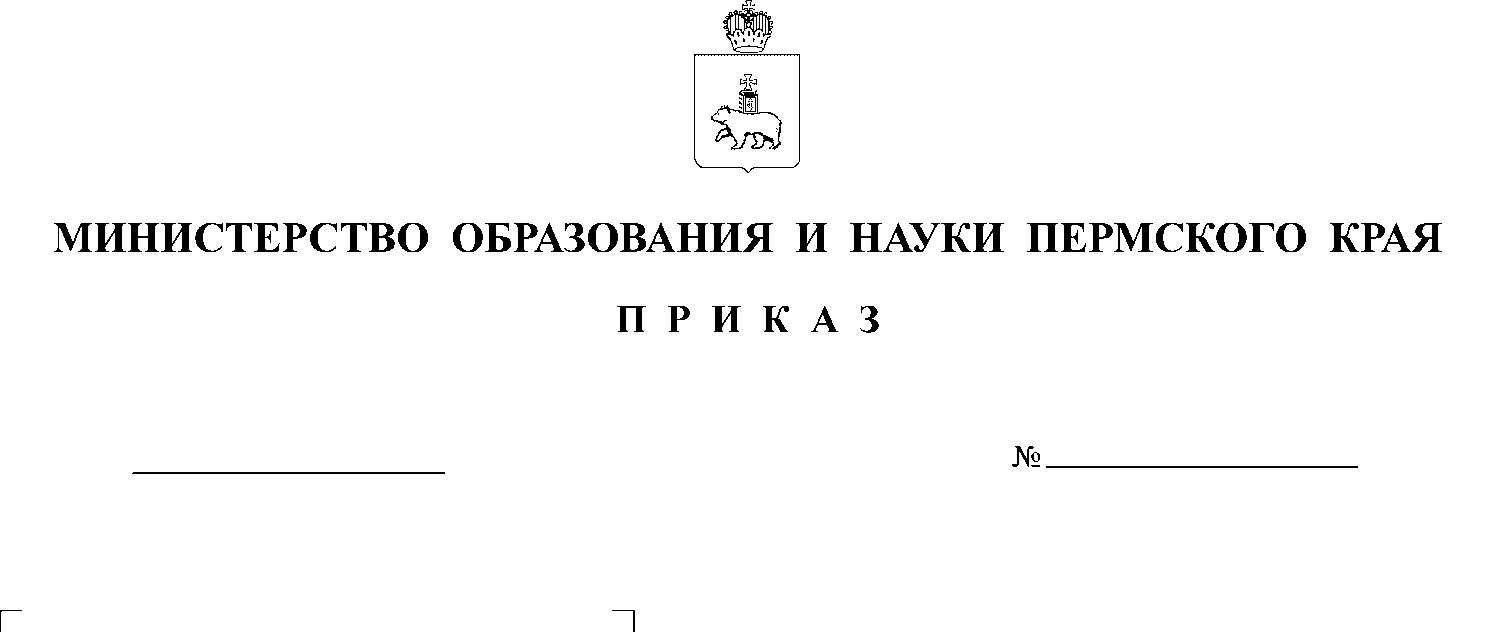 В целях реализации на территории Пермского края Стратегии развития воспитания в Российской Федерации до 2025 года, утвержденной распоряжением Правительства Российской Федерации от 29 мая 2015 г. 
№ 996-р, плана мероприятий по реализации в 2021-2025 годах Стратегии развития воспитания в Российской Федерации на период до 2025 года, утвержденного распоряжением Правительства Российской Федерации 
от 12 ноября 2020 г. № 2945-р, совершенствования системы воспитанияПРИКАЗЫВАЮ:Утвердить прилагаемую Концепцию развития системы организации воспитания обучающихся в Пермском крае (далее – Концепция).Руководителям образовательных организаций, подведомственных Министерству образования и науки Пермского края, руководствоваться 
в работе настоящим приказом.Рекомендовать исполнительно-распорядительным органам муниципальных образований Пермского края, осуществляющим муниципальное управление в сфере образования, использовать Концепцию для развития муниципальных систем управления качеством образования.Признать утратившим силу приказ Министерства образования и науки Пермского края от 08 июня 2021 г. № 26-01-06-643 «Об утверждении Концепции развития системы воспитания в Пермском крае».Контроль за исполнением приказа возложить на заместителя министра образования и науки Пермского края Звереву Н.Е.Министр										Р.А. КассинаУТВЕРЖДЕНАприказом Министерства образования и науки Пермского края
от              №КОНЦЕПЦИЯразвития системы организации воспитания обучающихся 
в Пермском краеОбщие положенияНастоящая Концепция развития системы организации воспитания обучающихся в Пермском крае (далее – Концепция) разработана в целях совершенствования механизмов реализации региональной системы воспитания, с учетом положений Стратегии развития воспитания в Российской Федерации 
до 2025 года (далее – Стратегия), утвержденной распоряжением Правительства РФ от 29 мая 2015 г. № 996-р, Федерального закона от 29 декабря 2012 г. 
№ 273-ФЗ «Об образовании в Российской Федерации» (далее – Закон 
об образовании) и в соответствии с планом мероприятий по реализации в 2021-2025 годах Стратегии развития воспитания в Российской Федерации на период до 2025 года, утвержденным распоряжением Правительства Российской Федерации от 12 ноября 2020 г. № 2945-р.Воспитание – деятельность, направленная на развитие личности, создание условий для самоопределения и социализации обучающихся на основе социокультурных, духовно-нравственных ценностей и принятых в российском обществе правил и норм поведения в интересах человека, семьи, общества 
и государства, формирование у обучающихся чувства патриотизма, гражданственности, уважения к памяти защитников Отечества и подвигам Героев Отечества, закону и правопорядку, человеку труда и старшему поколению, взаимного уважения, бережного отношения к культурному наследию и традициям многонационального народа Российской Федерации, природе и окружающей среде.При организации воспитательной деятельности образовательным организациям следует учитывать:  «в понятие «образовательная программа» включаются понятия «рабочая программа воспитания» и «календарный план воспитательной работы»;в определение «примерной основной образовательной программы» включается модуль «примерная программа воспитания, примерный календарный план воспитательной работы»;примерные основные общеобразовательные программы, примерные образовательные программы среднего профессионального образования, примерные образовательные программы высшего образования (программы бакалавриата и программы специалитета) включают в себя примерную рабочую программу воспитания и примерный календарный план воспитательной работы;основным механизмом реализации процесса воспитания при освоении ими основных образовательных программ в организациях, осуществляющих образовательную деятельность, является рабочая программа воспитания 
и календарный план воспитательной работы, которые включаются в основные общеобразовательные программы, образовательные программы среднего профессионального образования, образовательные программы высшего образования (программы бакалавриата и программы специалитета) 
в организациях, осуществляющих образовательную деятельность;также определяется принцип соучастия при разработке рабочих программ воспитания и календарных планов воспитательной работы, так как в разработке таких программ имеют право принимать участие советы обучающихся, советы родителей, представительные органы обучающихся (при их наличии)».Кроме того, Указами Президента Российской Федерации от 07 мая 2018 г. 
№ 204 «О национальных целях и стратегических задачах развития Российской Федерации на период до 2024 года», от 21 июля 2020 г. № 474  
«О национальных целях развития Российской Федерации на период до 2030 года» определены стратегические цели воспитания – воспитание гармонично развитой и социально ответственной личности на основе духовно-нравственных ценностей народов Российской Федерации, исторических 
и национально-культурных традиций и раскрытия таланта каждого человека. На достижение поставленной цели направлены мероприятия национального проекта «Образование», Стратегии развития воспитания 
в Российской Федерации на период до 2025 года, мероприятия, проводимые 
в рамках Десятилетия детства, деятельность Общероссийской общественно-государственной детско-юношеской организации «Российское движение школьников».Таким образом, воспитание детей и молодежи рассматривается 
как стратегический общенациональный приоритет, требующий консолидации усилий различных институтов гражданского общества и ведомств 
на федеральном, региональном и муниципальном уровнях.Приоритетами государственной политики в области воспитания являются: создание условий для воспитания здоровой, счастливой, свободной, ориентированной на труд личности; формирование у детей высокого уровня духовно-нравственного развития, чувства причастности к историко-культурной общности российского народа 
к судьбе России; поддержка единства и целостности, преемственности и непрерывности воспитания; поддержка общественных институтов, которые являются носителями духовных ценностей; формирование уважения к русскому языку как государственному языку Российской Федерации, являющемуся основой гражданской идентичности россиян и главным фактором национального самоопределения; обеспечение защиты прав и соблюдение законных интересов каждого ребенка, в том числе гарантий доступности ресурсов системы образования, физической культуры и спорта, культуры и воспитания;формирование внутренней позиции личности по отношению 
к окружающей социальной действительности; развитие на основе признания определяющей роли семьи и соблюдения прав родителей кооперации и сотрудничества субъектов системы воспитания (семьи, общества, государства, образовательных, научных, традиционных религиозных организаций, учреждений культуры и спорта, средств массовой информации, бизнес-сообществ) с целью совершенствования содержания 
и условий воспитания подрастающего поколения России.Цель и результат воспитания, прежде всего, связаны с приобщением учеников к системе традиционных российских духовно-нравственных 
и культурно-исторических ценностей. В обновленных федеральных государственных образовательных стандартах (ФГОС) начального 
и основного общего образования закреплен ценностно-ориентированный подход к формированию значимой ценностной системы (позитивных ценностных ориентаций, ценностно-смысловых установок) в качестве результата образования, что позволяет использовать его при оценке качества организации воспитательной работы и ее результатов.Основные цели и задачи по реализации развития системы воспитания 
в Пермском крае2.1. В соответствии с основными приоритетами государственной политики 
в области воспитания сформированы цели настоящей Концепции: воспитание гармонично развитой и социально ответственной личности 
на основе базовых общественных ценностей народов Российской Федерации, исторических и национально-культурных традиций региона, приоритетов социально-экономического развития Пермского края;создание условий для предотвращения и профилактики деструктивных проявлений в поведении обучающихся.2.2. Обновление воспитательного процесса с учетом современных достижений науки и на основе отечественных традиций определяет деятельность образовательных организаций и системы воспитания в целом 
по следующим направлениям:гражданское воспитание;патриотическое воспитание;духовное и нравственное воспитание;приобщение детей к культурному наследию;популяризация научных знаний среди детей;физическое воспитание и формирование культуры здоровья;трудовое воспитание и профессиональное самоопределение;экологическое воспитание.2.2.1. Система организации воспитания обучающихся образовательных организаций Пермского края соответствует целям и задачам, установленными настоящей Концепцией; система воспитательной деятельности образовательной организации обязана нормативно закрепляться в виде рабочей программы воспитания, календарного плана воспитательной работы в основной образовательной программе.2.3. Основными задами по реализации развития системы организации воспитания обучающихся в Пермском крае являются:создание нормативно-правовой базы для реализации мероприятий Концепции;координация деятельности по информационному, организационному 
и научно-методическому сопровождению развития элементов системы воспитания в Пермском крае;организация мероприятий, направленных на совершенствование механизмов реализации системы воспитания;выявление, обобщение и распространение эффективного опыта реализации воспитательных систем, создание банка лучших практик воспитательной работы;организация эффективного межведомственного взаимодействия субъектов системы профилактики;разработка и внедрение рабочих программ воспитания 
в общеобразовательных организациях Пермского края, а также в дошкольных образовательных учреждениях, профессиональных образовательных организациях, организациях дополнительного образования детей 
(в соответствии с федеральным планом);организация мероприятий по непрерывному повышению квалификации педагогических работников образовательных организаций Пермского края 
в сфере воспитательной деятельности;развитие системы мониторинга эффективности воспитательной деятельности, программ (планов) воспитания образовательных организаций Пермского края.Пути и этапы достижения поставленных целей Для достижения поставленных целей Концепции определен следующий функционал:разработка нормативно-правового обеспечения межведомственного взаимодействия в процессе реализации воспитательной деятельности 
в Пермском крае, в том числе разработка и утверждение плана мероприятий («дорожной карты») по реализации Концепции;организация процесса разработки и внедрения рабочих программ воспитания в образовательных организациях Пермского края;проведение мониторинговых исследований эффективности реализации системы воспитания в Пермском крае;проведение корректирующих мероприятий по результатам мониторинговых исследований;организация эффективного информационного взаимодействия субъектов системы профилактики на территории Пермского края.Уровни реализации системы воспитания в Пермском крае4.1. В целях реализации региональной системы воспитания:4.1.1. Министерство образования и науки Пермского края (далее – Министерство):определяет основные подходы и приоритеты государственной политики региональной системы воспитания;утверждает критерии и показатели эффективности региональной системы воспитания;утверждает план мероприятий («дорожную карту») по реализации Концепции;организует проведение мониторинга эффективности системы воспитания, на основе результатов которого принимает обоснованные управленческие решения;осуществляет деятельность как субъект профилактики в рамках своих полномочий.4.1.2. Государственное автономное учреждение дополнительного профессионального образования «Институт развития образования Пермского края»:обеспечивает организационно-технологическое и информационно-методическое сопровождение мероприятий по реализации Концепции 
на территории Пермского края;разрабатывает критерии и показатели эффективности региональной системы воспитания;разрабатывает план мероприятий («дорожную карту») по реализации Концепции;проводит мониторинг эффективности развития системы воспитания;по результатам проведения мониторинга организует анализ результатов эффективности системы воспитания, предоставляет аналитические отчеты 
в Министерство, разрабатывает при необходимости рекомендации 
по повышению эффективности деятельности в рамках системы воспитания.4.1.3. Исполнительно-распорядительные органы муниципальных образований Пермского края, осуществляющие муниципальное управление в сфере образования:обеспечивают внедрение рабочих программ воспитания в муниципальных образовательных организациях;разрабатывают муниципальный план мероприятий («дорожную карту») по реализации Концепции на территории муниципального образования;обеспечивают организационно-технологическое и информационно-методическое сопровождение мероприятий по реализации Концепции 
на территории муниципального образования в рамках своих компетенций.4.1.4. Образовательные организации: разрабатывают на основе примерной программы воспитания 
и утверждают рабочие программы воспитания;реализуют календарные планы воспитательной работы согласно своим рабочим программам воспитания;проводят мониторинг эффективности программ воспитания;осуществляют корректировку рабочих программ воспитания, планов воспитательной работы;осуществляют деятельность как субъект профилактики в рамках своих полномочий.V. Ожидаемые результатыК ожидаемым качественным результатам реализации Концепции относится:создание непрерывной и целостной системы воспитания общего, профессионального образования, включающей в себя соответствующие государственные и общественные структуры, социальные институты семьи, осуществляющие комплекс мероприятий, направленных на сохранение базовых общественных ценностей народов Российской Федерации, исторических 
и национально-культурных традиций социокультурной среды региона, приоритетов развития Пермского края;создание системы непрерывного образования субъектов воспитания (руководителей образовательных организаций, методистов, классных руководителей, кураторов студенческих групп, воспитателей педагогов-организаторов, социальных педагогов, педагогов-психологов);реализация условий повышения социальной, коммуникативной 
и педагогической компетентности в области воспитания педагогов, родителей, сотрудников культурных, спортивных, научных, негосударственных и других организаций в области воспитания;увеличение возможностей и доступности участия детей и молодежи 
в деятельности детских и молодежных общественных организаций, обеспечивающих возрастные потребности в социальном и межкультурном взаимодействии;организация воспитания детей и молодежи с использованием современных цифровых технологий, форм сетевого взаимодействия;раннее выявление обучающихся с риском вовлечения в деструктивную активность;снижение доли правонарушений, совершённых обучающимися образовательных организаций;своевременный обмен информацией о фактах детского и семейного неблагополучия между субъектами системы профилактики;разработка целостной системы мониторинга качества воспитания детей 
и молодежи в образовательных организациях Пермского края;рост удовлетворенности качеством воспитательного процесса со стороны всех его субъектов.